GUVERNUL ROMÂNIEI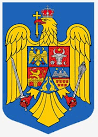 HOTĂRÂREprivind aprobarea declanşării procedurilor de expropriere a tuturor imobilelor proprietate privată, aprobarea listei imobilelor proprietate publică a statului, precum și a listei imobilelor proprietate publică a unităților administrativ – teritoriale, situate pe amplasamentul care constituie coridorul de expropriere al lucrării de utilitate publică de interes naţional ”Modernizarea Infrastructurii feroviare din Portul Constanțaˮ aflate pe raza unităților administrativ - teritoriale: Agigea, Constanța și Valu lui Traian – județul Constanța              În temeiul art. 108 din Constituţia României, republicată, şi al art. 5 alin. (1) și (11) lit. a) și b) din Legea nr. 255/2010 privind exproprierea pentru cauză de utilitate publică, necesară realizării unor obiective de interes naţional, judeţean şi local, cu modificările şi completările ulterioare, precum și având în vedere Hotărârea Guvernului nr. 1367/2022 privind aprobarea indicatorilor tehnico-economici ai obiectivului de investiții ”Modernizarea infrastructurii feroviare din Portul Constanțaˮ, lucrare de utilitate publică de interes național,Guvernul României adoptă prezenta hotărâreArt. 1 - Se aprobă amplasamentul lucrării de utilitate publică de interes naţional ”Modernizarea Infrastructurii feroviare din Portul Constanțaˮ, prevăzut în anexa nr. 1*) la prezenta hotărâre, conform variantei finale a studiului de fezabilitate.            Art. 2 – (1) Se aprobă declanşarea procedurilor de expropriere a tuturor imobilelor proprietate privată care constituie coridorul de expropriere al lucrării de utilitate publică de interes naţional ”Modernizarea Infrastructurii feroviare din Portul Constanțaˮ, aflate pe raza unităților administrativ - teritoriale: Agigea, Constanța și Valu lui Traian – județul Constanța, situate pe amplasamentul prevăzut la art. 1, expropriator fiind statul român, reprezentat de Ministerul Transporturilor și Infrastructurii, prin Compania Naţională de Căi Ferate "C.F.R." - S.A. 	(2) Se aprobă lista cuprinzând imobilele proprietate privată supuse exproprierii potrivit alin. (1), aflate pe raza unităților administrativ - teritoriale: Agigea, Constanța și Valu lui Traian – județul Constanța, proprietarii sau deținătorii acestora, precum și sumele individuale aferente despăgubirilor, prevăzută în anexa nr. 2 la prezenta hotărâre.(3) Se aprobă lista imobilelor proprietate publică a statului care fac parte din coridorul de expropriere, situate pe amplasamentul aprobat conform art. 1, prevăzută în anexa nr. 3 la prezenta hotărâre.	(4) Se aprobă lista imobilelor proprietate publică a unităților administrativ-teritoriale, care fac parte din coridorul de expropriere, situate pe amplasamentul aprobat conform art. 1, prevăzută în anexa nr. 4 la prezenta hotărâre.Art. 3 – (1) Sumele individuale estimate de expropriator, aferente despăgubirilor pentru imobilele proprietate privată, situate pe amplasamentul prevăzut la art. 1, care fac parte din coridorul de expropriere al lucrării de utilitate publică de interes naţional ”Modernizarea Infrastructurii feroviare din Portul Constanțaˮ, aflate pe raza unităților administrativ - teritoriale: Agigea, Constanța și Valu lui Traian – județul Constanța, sunt în cuantum de 4.347 mii lei și se alocă din fonduri externe nerambursabile, Mecanismul pentru Interconectarea Europei (Connecting Europe Facility (CEF)) și de la bugetul de stat prin bugetul Ministerului Transporturilor și Infrastructurii, din veniturile proprii ale Companiei Naționale de Căi Ferate ”C.F.R.”– S.A., precum și alte surse legal constituite în limita sumelor prevăzute anual cu această destinație, conform programelor de investiții publice aprobate potrivit legii.(2)  Sumele individuale prevăzute la alin. (1) se virează de către Ministerul Transporturilor și  Infrastructurii, într-un cont de trezorerie, deschis pe numele Companiei Naționale de Căi Ferate ”C.F.R.” – S.A., în termen de cel mult 30 de zile de la data solicitării acestora, conform prevederilor art. 4 alin. (8) din Normele metodologice de aplicare a Legii nr. 255/2010 privind exproprierea pentru cauză de utilitate publică, necesară realizării unor obiective de interes național, județean și local cu modificările și completările ulterioare, aprobate prin Hotărârea Guvernului nr. 53/2011, cu completările ulterioare, urmând ca acestea să fie puse la dispoziția proprietarilor/deținătorilor de imobile proprietate privată, situate pe amplasamentul lucrării de utilitate publică, prevăzut la art. 1, care fac parte din coridorul de expropriere al lucrării de utilitate publică de interes naţional, în vederea efectuării plății despăgubirilor în cadrul procedurilor de expropriere, în condițiile legii.Art. 4 - Ministerul Transporturilor și Infrastructurii, prin Compania Națională de Căi Ferate ”C.F.R.” – S.A. răspunde de realitatea datelor înscrise în listele cuprinzând imobilele proprietate publică și privată situate pe amplasamentul prevăzut la art. 1, de corectitudinea datelor înscrise în documentele care au stat la baza stabilirii acestora, precum şi de modul de utilizare, în conformitate cu dispoziţiile legale, a sumei alocate potrivit prevederilor prezentei hotărâri.Art. 5 - Planurile cu amplasamentul lucrării de utilitate publică de interes naţional prevăzut la art. 1 se aduc la cunoştinţa publică prin afişare la sediul consiliilor locale implicate și, respectiv, prin afişare pe pagina proprie de internet a expropriatorului, în condițiile legii.    	Art. 6 - Anexele nr. 1 - 4 fac parte integrantă din prezenta hotărâre. PRIM-MINISTRU, NICOLAE – IONEL CIUCĂ*) Anexa nr. 1 se comunică persoanelor fizice şi juridice interesate, la solicitarea acestora, de către Compania Naţională de Căi Ferate "C.F.R." - S.A., care este depozitarul acesteia, imposibilitatea publicării în Monitorul Oficial al României, Partea I, a hărţii topografice fiind determinată de impedimente de natură tehnico - redacţională.